Year 6 – Spring Reading ChallengeChoose a different activity each time. Colour it in when you have completed it. 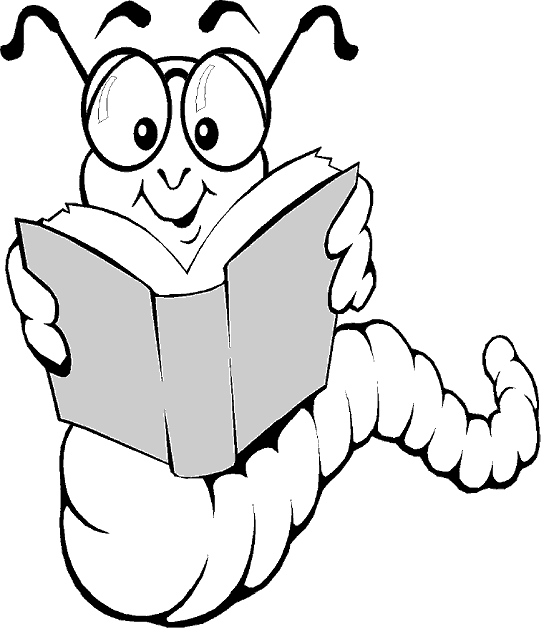 